令和6（２０２4）年度大学間協定に基づく交換留学（授業料免除）派遣学生第１次募集派　 遣　 希 　望 　調　 書　　　　　　提出日　2024年　10月　15日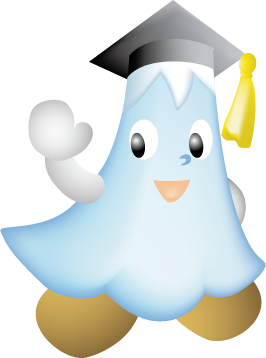 ＊添付確認：　■ 成績通知書　　　■ 語学検定試験の成績証明書等の写し　　　■ 指導教員の所見　（添付した書類にチェックすること）ふりがな　しずおか　しずっぴー　　しずおか　しずっぴー　　しずおか　しずっぴー　　しずおか　しずっぴー　　しずおか　しずっぴー　人文社会科学部　学部・大学院人文社会科学部　学部・大学院人文社会科学部　学部・大学院人文社会科学部　学部・大学院人文社会科学部　学部・大学院人文社会科学部　学部・大学院人文社会科学部　学部・大学院氏　　名　静岡　しずっぴー　　静岡　しずっぴー　　静岡　しずっぴー　　静岡　しずっぴー　　静岡　しずっぴー　社会学科　学科（課程）・専攻社会学科　学科（課程）・専攻社会学科　学科（課程）・専攻社会学科　学科（課程）・専攻社会学科　学科（課程）・専攻社会学科　学科（課程）・専攻社会学科　学科（課程）・専攻英　　文　Shizuoka Shizuppy　　Shizuoka Shizuppy　　Shizuoka Shizuppy　　Shizuoka Shizuppy　　Shizuoka Shizuppy　学籍番号・学年　　1111－2222・2　年学籍番号・学年　　1111－2222・2　年学籍番号・学年　　1111－2222・2　年学籍番号・学年　　1111－2222・2　年学籍番号・学年　　1111－2222・2　年学籍番号・学年　　1111－2222・2　年学籍番号・学年　　1111－2222・2　年生年月日昭和 / 平成　14（西暦2002）年　10月　14日　（満20 才）　昭和 / 平成　14（西暦2002）年　10月　14日　（満20 才）　昭和 / 平成　14（西暦2002）年　10月　14日　（満20 才）　昭和 / 平成　14（西暦2002）年　10月　14日　（満20 才）　昭和 / 平成　14（西暦2002）年　10月　14日　（満20 才）　昭和 / 平成　14（西暦2002）年　10月　14日　（満20 才）　昭和 / 平成　14（西暦2002）年　10月　14日　（満20 才）　昭和 / 平成　14（西暦2002）年　10月　14日　（満20 才）　昭和 / 平成　14（西暦2002）年　10月　14日　（満20 才）　性　別性　別男  ・  女ふりがな　しずおかけん　しずおかし　するがく　おおや　しずおかけん　しずおかし　するがく　おおや　しずおかけん　しずおかし　するがく　おおや　しずおかけん　しずおかし　するがく　おおや　しずおかけん　しずおかし　するがく　おおや　しずおかけん　しずおかし　するがく　おおや　しずおかけん　しずおかし　するがく　おおや　しずおかけん　しずおかし　するがく　おおや　しずおかけん　しずおかし　するがく　おおや　しずおかけん　しずおかし　するがく　おおや　しずおかけん　しずおかし　するがく　おおや　しずおかけん　しずおかし　するがく　おおや現 住 所（〒422　－8529　）（〒422　－8529　）（〒422　－8529　）（〒422　－8529　）（〒422　－8529　）（〒422　－8529　）（〒422　－8529　）（〒422　－8529　）（〒422　－8529　）（〒422　－8529　）（〒422　－8529　）（〒422　－8529　）現 住 所　静岡県静岡市駿河区大谷836　　静岡県静岡市駿河区大谷836　　静岡県静岡市駿河区大谷836　　静岡県静岡市駿河区大谷836　　静岡県静岡市駿河区大谷836　　静岡県静岡市駿河区大谷836　　静岡県静岡市駿河区大谷836　　静岡県静岡市駿河区大谷836　　静岡県静岡市駿河区大谷836　　静岡県静岡市駿河区大谷836　　静岡県静岡市駿河区大谷836　　静岡県静岡市駿河区大谷836　連 絡 先電話　054－111－2222　　　　　　（携帯）090－1234－5678電話　054－111－2222　　　　　　（携帯）090－1234－5678電話　054－111－2222　　　　　　（携帯）090－1234－5678電話　054－111－2222　　　　　　（携帯）090－1234－5678電話　054－111－2222　　　　　　（携帯）090－1234－5678電話　054－111－2222　　　　　　（携帯）090－1234－5678電話　054－111－2222　　　　　　（携帯）090－1234－5678電話　054－111－2222　　　　　　（携帯）090－1234－5678電話　054－111－2222　　　　　　（携帯）090－1234－5678電話　054－111－2222　　　　　　（携帯）090－1234－5678電話　054－111－2222　　　　　　（携帯）090－1234－5678電話　054－111－2222　　　　　　（携帯）090－1234－5678Email　（PC）shizuoka＠shizuoka.ac.jp（PC）shizuoka＠shizuoka.ac.jp（PC）shizuoka＠shizuoka.ac.jp（PC）shizuoka＠shizuoka.ac.jp（PC）shizuoka＠shizuoka.ac.jp（携帯）shizuoka@gmail.com（携帯）shizuoka@gmail.com（携帯）shizuoka@gmail.com（携帯）shizuoka@gmail.com（携帯）shizuoka@gmail.com（携帯）shizuoka@gmail.com※応募後、面接時間等こちらからメールで連絡をします。メールを見る習慣のない場合、毎日1回は確認するようにしてください。※応募後、面接時間等こちらからメールで連絡をします。メールを見る習慣のない場合、毎日1回は確認するようにしてください。※応募後、面接時間等こちらからメールで連絡をします。メールを見る習慣のない場合、毎日1回は確認するようにしてください。※応募後、面接時間等こちらからメールで連絡をします。メールを見る習慣のない場合、毎日1回は確認するようにしてください。※応募後、面接時間等こちらからメールで連絡をします。メールを見る習慣のない場合、毎日1回は確認するようにしてください。※応募後、面接時間等こちらからメールで連絡をします。メールを見る習慣のない場合、毎日1回は確認するようにしてください。※応募後、面接時間等こちらからメールで連絡をします。メールを見る習慣のない場合、毎日1回は確認するようにしてください。※応募後、面接時間等こちらからメールで連絡をします。メールを見る習慣のない場合、毎日1回は確認するようにしてください。※応募後、面接時間等こちらからメールで連絡をします。メールを見る習慣のない場合、毎日1回は確認するようにしてください。※応募後、面接時間等こちらからメールで連絡をします。メールを見る習慣のない場合、毎日1回は確認するようにしてください。※応募後、面接時間等こちらからメールで連絡をします。メールを見る習慣のない場合、毎日1回は確認するようにしてください。※応募後、面接時間等こちらからメールで連絡をします。メールを見る習慣のない場合、毎日1回は確認するようにしてください。派遣希望大 学 名第１希望第１希望第１希望第１希望第２希望　※必ず書くようにしてください。第２希望　※必ず書くようにしてください。第２希望　※必ず書くようにしてください。第２希望　※必ず書くようにしてください。第２希望　※必ず書くようにしてください。第２希望　※必ず書くようにしてください。第２希望　※必ず書くようにしてください。第２希望　※必ず書くようにしてください。派遣希望大 学 名大学名：　ﾈﾌﾞﾗｽｶ大学ｵﾏﾊ校　大学大学名：　ﾈﾌﾞﾗｽｶ大学ｵﾏﾊ校　大学国名：　アメリカ　　　国名：　アメリカ　　　大学名：　アルバータ　大学大学名：　アルバータ　大学大学名：　アルバータ　大学大学名：　アルバータ　大学大学名：　アルバータ　大学大学名：　アルバータ　大学国名：　　カナダ　　国名：　　カナダ　　派遣希望大 学 名希望期間開始　■ 2024秋　□ 2025春期間　□ 6か月 　■ 1年希望期間開始　■ 2024秋　□ 2025春期間　□ 6か月 　■ 1年希望期間開始　■ 2024秋　□ 2025春期間　□ 6か月 　■ 1年希望期間開始　■ 2024秋　□ 2025春期間　□ 6か月 　■ 1年希望期間開始　□ 2024秋　■ 2025春期間　■ 6か月 　□ 1年希望期間開始　□ 2024秋　■ 2025春期間　■ 6か月 　□ 1年希望期間開始　□ 2024秋　■ 2025春期間　■ 6か月 　□ 1年希望期間開始　□ 2024秋　■ 2025春期間　■ 6か月 　□ 1年希望期間開始　□ 2024秋　■ 2025春期間　■ 6か月 　□ 1年希望期間開始　□ 2024秋　■ 2025春期間　■ 6か月 　□ 1年希望期間開始　□ 2024秋　■ 2025春期間　■ 6か月 　□ 1年希望期間開始　□ 2024秋　■ 2025春期間　■ 6か月 　□ 1年語　学レベル現地語　英語　(未習・初級・中級・上級) 現地語　英語　(未習・初級・中級・上級) 現地語　英語　(未習・初級・中級・上級) その他（非英語圏は英語）　　(初級・中級・上級)その他（非英語圏は英語）　　(初級・中級・上級)その他（非英語圏は英語）　　(初級・中級・上級)その他（非英語圏は英語）　　(初級・中級・上級)その他（非英語圏は英語）　　(初級・中級・上級)その他　　(初級・中級・上級)その他　　(初級・中級・上級)その他　　(初級・中級・上級)その他　　(初級・中級・上級)語学試験T O E I CT O E I CT O E I Cその他　  TOEFL ibt   その他　  TOEFL ibt   その他　  TOEFL ibt   その他　  TOEFL ibt   その他　  TOEFL ibt   その他　         その他　         その他　         その他　         語学試験　860　点(取得日：2021年)　860　点(取得日：2021年)　860　点(取得日：2021年)　80　点・級 (2021年)　80　点・級 (2021年)　80　点・級 (2021年)　80　点・級 (2021年)　80　点・級 (2021年)　点・級 (20　　年)　点・級 (20　　年)　点・級 (20　　年)　点・級 (20　　年)保護者の連 絡 先氏名　静岡　太郎　　（続柄　父　）氏名　静岡　太郎　　（続柄　父　）氏名　静岡　太郎　　（続柄　父　）氏名　静岡　太郎　　（続柄　父　）電　話　054－123－4567Email　daigaku@gmail.com　電　話　054－123－4567Email　daigaku@gmail.com　電　話　054－123－4567Email　daigaku@gmail.com　電　話　054－123－4567Email　daigaku@gmail.com　電　話　054－123－4567Email　daigaku@gmail.com　電　話　054－123－4567Email　daigaku@gmail.com　電　話　054－123－4567Email　daigaku@gmail.com　電　話　054－123－4567Email　daigaku@gmail.com　保護者の連 絡 先住所　（〒422　－8529　）　静岡県静岡市駿河区大谷836　住所　（〒422　－8529　）　静岡県静岡市駿河区大谷836　住所　（〒422　－8529　）　静岡県静岡市駿河区大谷836　住所　（〒422　－8529　）　静岡県静岡市駿河区大谷836　住所　（〒422　－8529　）　静岡県静岡市駿河区大谷836　住所　（〒422　－8529　）　静岡県静岡市駿河区大谷836　住所　（〒422　－8529　）　静岡県静岡市駿河区大谷836　住所　（〒422　－8529　）　静岡県静岡市駿河区大谷836　住所　（〒422　－8529　）　静岡県静岡市駿河区大谷836　住所　（〒422　－8529　）　静岡県静岡市駿河区大谷836　住所　（〒422　－8529　）　静岡県静岡市駿河区大谷836　住所　（〒422　－8529　）　静岡県静岡市駿河区大谷836　海外渡航 ・在住歴時期・渡航先・目的　2015.8　カナダ　オタワ　ホームステイ　　2018.8　アメリカ　ワシントン　観光時期・渡航先・目的　2015.8　カナダ　オタワ　ホームステイ　　2018.8　アメリカ　ワシントン　観光時期・渡航先・目的　2015.8　カナダ　オタワ　ホームステイ　　2018.8　アメリカ　ワシントン　観光時期・渡航先・目的　2015.8　カナダ　オタワ　ホームステイ　　2018.8　アメリカ　ワシントン　観光時期・渡航先・目的　2015.8　カナダ　オタワ　ホームステイ　　2018.8　アメリカ　ワシントン　観光時期・渡航先・目的　2015.8　カナダ　オタワ　ホームステイ　　2018.8　アメリカ　ワシントン　観光時期・渡航先・目的　2015.8　カナダ　オタワ　ホームステイ　　2018.8　アメリカ　ワシントン　観光時期・渡航先・目的　2015.8　カナダ　オタワ　ホームステイ　　2018.8　アメリカ　ワシントン　観光時期・渡航先・目的　2015.8　カナダ　オタワ　ホームステイ　　2018.8　アメリカ　ワシントン　観光時期・渡航先・目的　2015.8　カナダ　オタワ　ホームステイ　　2018.8　アメリカ　ワシントン　観光時期・渡航先・目的　2015.8　カナダ　オタワ　ホームステイ　　2018.8　アメリカ　ワシントン　観光時期・渡航先・目的　2015.8　カナダ　オタワ　ホームステイ　　2018.8　アメリカ　ワシントン　観光現在治療中の疾病　　なし　　　なし　　　なし　　　なし　　　なし　　　なし　　　なし　　　なし　　　なし　　　なし　　　なし　　　なし　経費負担方　　法■ 本人　　■ 親族□ その他（　）■ 本人　　■ 親族□ その他（　）■ 本人　　■ 親族□ その他（　）■ 本人　　■ 親族□ その他（　）申請予定の奨学金名申請予定の奨学金名申請予定の奨学金名静岡大学国際交流基金　静岡大学国際交流基金　静岡大学国際交流基金　静岡大学国際交流基金　静岡大学国際交流基金　＊提出先：静岡キャンパス：国際課、浜松キャンパス：学生支援課留学生係提出後に変更が生じた場合は、国際課に速やかに連絡すること。　＊提出先：静岡キャンパス：国際課、浜松キャンパス：学生支援課留学生係提出後に変更が生じた場合は、国際課に速やかに連絡すること。　＊提出先：静岡キャンパス：国際課、浜松キャンパス：学生支援課留学生係提出後に変更が生じた場合は、国際課に速やかに連絡すること。　＊提出先：静岡キャンパス：国際課、浜松キャンパス：学生支援課留学生係提出後に変更が生じた場合は、国際課に速やかに連絡すること。　＊提出先：静岡キャンパス：国際課、浜松キャンパス：学生支援課留学生係提出後に変更が生じた場合は、国際課に速やかに連絡すること。　＊提出先：静岡キャンパス：国際課、浜松キャンパス：学生支援課留学生係提出後に変更が生じた場合は、国際課に速やかに連絡すること。　＊提出先：静岡キャンパス：国際課、浜松キャンパス：学生支援課留学生係提出後に変更が生じた場合は、国際課に速やかに連絡すること。　＊提出先：静岡キャンパス：国際課、浜松キャンパス：学生支援課留学生係提出後に変更が生じた場合は、国際課に速やかに連絡すること。　＊提出先：静岡キャンパス：国際課、浜松キャンパス：学生支援課留学生係提出後に変更が生じた場合は、国際課に速やかに連絡すること。　＊提出先：静岡キャンパス：国際課、浜松キャンパス：学生支援課留学生係提出後に変更が生じた場合は、国際課に速やかに連絡すること。　＊提出先：静岡キャンパス：国際課、浜松キャンパス：学生支援課留学生係提出後に変更が生じた場合は、国際課に速やかに連絡すること。　＊提出先：静岡キャンパス：国際課、浜松キャンパス：学生支援課留学生係提出後に変更が生じた場合は、国際課に速やかに連絡すること。　＊提出先：静岡キャンパス：国際課、浜松キャンパス：学生支援課留学生係提出後に変更が生じた場合は、国際課に速やかに連絡すること。　次の各項目を記述してください（別紙作成可）。次の各項目を記述してください（別紙作成可）。次の各項目を記述してください（別紙作成可）。次の各項目を記述してください（別紙作成可）。次の各項目を記述してください（別紙作成可）。留学先での希望専攻分野留学先での希望専攻分野社会学、経済学、法学社会学、経済学、法学社会学、経済学、法学①将来なりたい自分、やりたいことを見定めたうえ、交換留学を希望する理由と留学先で学びたいことを記載してください。①将来なりたい自分、やりたいことを見定めたうえ、交換留学を希望する理由と留学先で学びたいことを記載してください。①将来なりたい自分、やりたいことを見定めたうえ、交換留学を希望する理由と留学先で学びたいことを記載してください。①将来なりたい自分、やりたいことを見定めたうえ、交換留学を希望する理由と留学先で学びたいことを記載してください。①将来なりたい自分、やりたいことを見定めたうえ、交換留学を希望する理由と留学先で学びたいことを記載してください。　入りきらない場合は、別紙にまとめて提出ください。　　入りきらない場合は、別紙にまとめて提出ください。　　入りきらない場合は、別紙にまとめて提出ください。　　入りきらない場合は、別紙にまとめて提出ください。　　入りきらない場合は、別紙にまとめて提出ください。　②希望留学先を選んだ理由②希望留学先を選んだ理由②希望留学先を選んだ理由②希望留学先を選んだ理由②希望留学先を選んだ理由　入りきらない場合は、別紙にまとめて提出ください。　　入りきらない場合は、別紙にまとめて提出ください。　　入りきらない場合は、別紙にまとめて提出ください。　　入りきらない場合は、別紙にまとめて提出ください。　　入りきらない場合は、別紙にまとめて提出ください。　③学習・研究計画、受講予定科目（留学先HP等で調べて記入、原語表記で可）、留学前の語学修得計画の内容について記載してください。③学習・研究計画、受講予定科目（留学先HP等で調べて記入、原語表記で可）、留学前の語学修得計画の内容について記載してください。③学習・研究計画、受講予定科目（留学先HP等で調べて記入、原語表記で可）、留学前の語学修得計画の内容について記載してください。③学習・研究計画、受講予定科目（留学先HP等で調べて記入、原語表記で可）、留学前の語学修得計画の内容について記載してください。③学習・研究計画、受講予定科目（留学先HP等で調べて記入、原語表記で可）、留学前の語学修得計画の内容について記載してください。　入りきらない場合は、別紙にまとめて提出ください。　　入りきらない場合は、別紙にまとめて提出ください。　　入りきらない場合は、別紙にまとめて提出ください。　　入りきらない場合は、別紙にまとめて提出ください。　　入りきらない場合は、別紙にまとめて提出ください。　④将来のキャリアを見据えた、留学先での実践活動の計画内容について記載してください。④将来のキャリアを見据えた、留学先での実践活動の計画内容について記載してください。④将来のキャリアを見据えた、留学先での実践活動の計画内容について記載してください。④将来のキャリアを見据えた、留学先での実践活動の計画内容について記載してください。④将来のキャリアを見据えた、留学先での実践活動の計画内容について記載してください。　留学先での学習活動に加えどんな実践活動に取り組みたいか、将来自分が解決したい社会課題等を見据えて具体的に記入してください。入りきらない場合は、別紙にまとめて提出ください。　　留学先での学習活動に加えどんな実践活動に取り組みたいか、将来自分が解決したい社会課題等を見据えて具体的に記入してください。入りきらない場合は、別紙にまとめて提出ください。　　留学先での学習活動に加えどんな実践活動に取り組みたいか、将来自分が解決したい社会課題等を見据えて具体的に記入してください。入りきらない場合は、別紙にまとめて提出ください。　　留学先での学習活動に加えどんな実践活動に取り組みたいか、将来自分が解決したい社会課題等を見据えて具体的に記入してください。入りきらない場合は、別紙にまとめて提出ください。　　留学先での学習活動に加えどんな実践活動に取り組みたいか、将来自分が解決したい社会課題等を見据えて具体的に記入してください。入りきらない場合は、別紙にまとめて提出ください。　指導教員氏　　名・確認印静岡　花子　　印静岡　花子　　印国際交流委員会委員氏　名・確　認　印静岡　花男　　　印